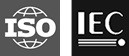 INTERNATIONAL ORGANISATION FOR STANDARDISATIONORGANISATION INTERNATIONALE DE NORMALISATIONISO/IEC JTC 1/SC 29/WG 11CODING OF MOVING PICTURES AND AUDIOISO/IEC JTC 1/SC 29/WG 11 N18950Brussels, BE – January 2020WG11 work planDocument type: Approved WG 11 documentTitle: WG 11 work planStatus:ApprovedDate of document:2020-01-17Source: WG 11Expected action:No. of pages: Email of convenor: leonardo@chiariglione.org Committee URL: https://isotc.iso.org/livelink/livelink/open/jtc1sc29wg11Source:ConvenorTitle:WG11 work planStdPartTitle of partTitle of deliverableTypeE#21 SystemsCarriage of VVC in MPEG-2 TSAMD221 SystemsCorrigendumCOR1410 Advanced Video CodingItems for future corrections of specSTD10412 ISO Base Media File FormatCompact movie fragmentsAMD4412 ISO Base Media File FormatEventMessage Track FormatAMD5415 Carriage of NAL unit structured video in the ISO Base Media File FormatHEVC Carriage ImprovementsAMD1415 Carriage of NAL unit structured video in the ISO Base Media File FormatCarriage of VVC in ISOBMFFAMD2422 Open Font FormatColour font technology and other updatesAMD1424 Audio-System interactionSecond EditionTR1432 Reference software and conformance for file formatsReference Software and Conformance for File Format [2nd edtion]STD2434 Registration AuthoritiesRegistration Authority for MPEG-4STD1716 Conformance and Reference Software for Compact Descriptors for Video AnalysisConformance and Reference Software for Compact Descriptors for Video AnalysisSTD1717 Compression of neural networks for multimedia content description and analysisCompressed Representation of Neural NetworksSTD12122 User DescriptionUser Description [3rd]STD3A19 Common Media Application FormatAdditional CMAF HEVC media profilesAMD1A21 Visual Identity Management Application FormatReference Software and Conformance for Visual Identity Management Application FormatAMD1A22 Multi-Image Application FormatReference Software and Conformance for Multi Image Application FormatAMD1B10 Carriage of Timed Metadata Metrics of Media in ISO Base Media File FormatSupport for guided transcoding and spatial relationshipsAMD1B13 Media orchestrationMultimedia Orchestration Reference SoftwareAMD1B14 Partial File FormatPartial File FormatSTD2B14 Partial File FormatSupport for HTTP entities, enhanced file type and byte-range priorityAMD1B16 Derived Visual Tracks in ISOBMFFDerived Visual Tracks in ISOBMFFSTD1C7 Supplemental enhancement information messages for coded video bitstreamsSupplemental enhancement information messages for coded video bitstreamsSTD1D5 Uncompressed Audio in MP4 FFUncompressed Audio in MP4 FFSTD1H1 MPEG Media TransportSupport of FCASTAMD1H2 High Efficiency Video CodingItems for future modifications of specSTD5H2 High Efficiency Video CodingAdditional supplemental enhancement information for HEVCAMD1H2 High Efficiency Video CodingShutter interval supplemental enhancement informationAMD2H3 3D AudioCorrections and Improvements on 3D AudioAMD2H4 MMT Reference SoftwareSupport for MMTP extensionsAMD1H7 MMT Conformance testingMMT Conformance TestingSTD1H10 MPEG Media Transport FEC CodesWindow-based FEC codeAMD1H12 Image File Formatsupport for predictive image coding, bursts, bracketing, and other improvementsAMD1H13 MMT Implementation GuidelinesMPEG Media Transport Implementation GuidelinesTR4DASH1 Media presentation description and segment formatsCMAF support, events processing model and other extensionsAMD1DASH3 Implementation guidelinesMPEG-DASH Implementation GuidelinesTR2DASH4 Format Independent Segment encryption and authenticationFormat Independent Segment encryption and authentication/COR 1COR1DASH7 Delivery of CMAF content with DASHDelivery of CMAF content with DASHTR1DASH8 Session based DASH operationsSession based DASH operationsSTD1I2 Omnidirectional MediA FormatOmnidirectional MediA Format [2nd edition]STD2I3 Versatile Video CodingVersatile Video CodingSTD1I4 Immersive AudioImmersive AudioSTD1I5 Video-based Point Cloud CompressionVideo-based Point Cloud CompressionSTD1I6 Immersive Media MetricsImmersive Media MetricsSTD1I7 Immersive Media MetadataImmersive Media MetadataSTD1I7 Immersive Media MetadataImmersive Audio MetadataSTD1I7 Immersive Media MetadataImmersive Video MetadataSTD1I8 Network-based Media ProcessingNetwork-Based Media ProcessingSTD1I8 Network-based Media ProcessingNBMP Function TemplatesAMD1I9 Geometry-based Point Cloud CompressionGeometry-based Point Cloud CompressionSTD1I10 Carriage of Video-based Point Cloud Compression DataCarriage of Point Cloud DataSTD1I11 Implementation Guidelines for Network-based Media ProcessingImplementation Guidelines for Network-based Media ProcessingTR1I12 Immersive VideoImmersive VideoSTD1I13 Video Decoding Interface for Immersive MediaMulti-Decoder Video Interface for Immersive MediaSTD1I14 Scene Description for MPEG MediaExtensions to Scene Descriptions for Real-time MediaSTD1I15 Conformance Testing for Versatile Video CodingVVC ConformanceSTD1I16 Reference Software for Versatile Video CodingVVC Reference SoftwareSTD1I17 Reference Software and Conformance for Omnidirectional MediA FormatReference Software and Conformance for OMAFSTD1I18 Carriage of Geometry-based Point Cloud Compression DataCarriage of Geometry-based Point Cloud Compression DataSTD1CICP2 VideoItems for future corrections of specSTD2CICP4 Usage of video signal type code pointsUsage of video signal type code points second editionTR2G1 Transport and Storage of Genomic Information2nd Edition including Corrigendum on TransportSTD2G2 Genomic Information Representation2nd Edition including Corrigendum on RepresentationSTD2G4 Reference SoftwareReference software and conformanceSTD1G5 ConformanceConformanceSTD1G6 Genomic Annotation RepresentationGenomic Annotation RepresentationSTD1IOMT4 IoMT Reference Software and ConformanceIoMT Reference Software and ConformanceSTD151 Essential Video CodingEssential Video CodingSTD152 Low Complexity Enhancement Video CodingLow Complexity Enhancement Video CodingSTD153 Carriage of Essential Video CodingCarriage of EVC in MPEG SystemsSTD154 Conformance and Reference Software of Essential Video CodingConformance and Reference Software of Essential Video CodingSTD1Expl7 Immersive VideoImmersive video - 6DoFEXP2Expl7 Immersive VideoCompression of dense representation of light fieldsEXP3Expl28 In advance signalling of MPEG containers contentIn-advance signalling of MPEG containers contentEXP1Expl32 Data CompressionData CompressionEXP1Expl33 MPEG-21 Based Smart ContractsMPEG-21 Based Smart ContractsSTD1Expl34 Video Coding for MachinesVideo Coding for MachinesEXP1Expl35 5G Opportunities5G OpportunitiesEXP1